Программа профессиональной переподготовки«СУДЕБНАЯ ЭКОНОМИЧЕСКАЯ ЭКСПЕРТИЗА»начало программы - ЕЖЕМЕСЯЧНО, продолжительность – 4 месяцаПрограмма переподготовки включает полный комплекс знаний, необходимых негосударственному судебному эксперту:   правовые и процессуальные основы судебной экспертизы;бухгалтерская экспертиза (исследование первичных и отчетных бухгалтерских документов);финансово-аналитическая экспертиза (исследование финансового состояния);налоговая экспертиза (исследование по налоговым расчетам);стоимостные экспертизы (недвижимое имущество, транспортные средства, бизнес и иные объекты); практические вопросы деятельности судебного эксперта и др.Программа профессиональной переподготовки разработана для  специалистов судебных экспертных специальностей 17.1 «Исследование записей бухгалтерского учета», 18.1 «Исследование показателей финансового состояния и финансово-экономической деятельности хозяйствующего субъекта» Минюста России с учетом актуальных требований нормативно-правовых и методических документов, регулирующих профессиональную и образовательную деятельностьЦель: подготовка квалифицированных специалистов, обладающих необходимыми профессиональными компетенциями для самостоятельного выполнения бухгалтерской и финансово-экономической экспертиз в судебном производствеПрограмма предназначена для: слушателей, желающих получить новую квалификацию, приобрести новые компетенции и работать в данной профессиональной области, и слушателей, желающих расширить, обновить или подтвердить свои профессиональные знания и навыки.Категории слушателей: имеющие и/или получающие высшее образованиеФорма обучения – заочная с применением дистанционных образовательных технологий и электронного обучения (в формате вебинаров)Объем программы –  432 учебных часов Стоимость обучения  – 30 000 руб. Преимущества предлагаемой программы: реализация программы на платформе профильного регионального опорного вуза;преподаватели – практикующие судебные эксперты;возможность одновременного охвата нескольких экспертных специальностей;продвижение информации о выпускниках в профильных структурах, привлекающих экспертов к судебным исследованиям.По окончании обучения слушателям выдается ДИПЛОМ о профессиональной переподготовке установленного образца – документ, подтверждающий профессиональную компетенцию эксперта в судебных инстанциях ____________________________________________________________________________________________________________________________________________________________________________________________________________________Контактная информация: (846) 337-02-05, e-mail: kafedra_cen@mail.ru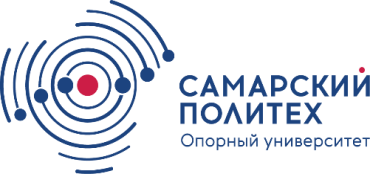 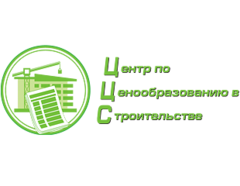 